Simplest Form of a Fraction 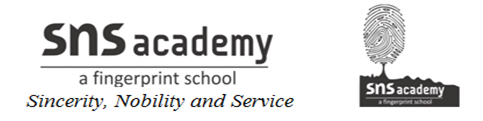 If the numerator and denominator of a fraction have no common factors then the fraction is considered as its smallest and simplest form.EXAMPLES: 3/5, 2/3, 4/7, 7/11, etc.,We  can write a fraction in its simplest form by dividing the numerator and denominator by their HCF.. Eg) Reduce 9/12 into its simplest formThe HCF of 9,12 is 3.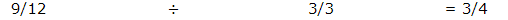 Eg) Reduce 12/24  into its simplest form.The HCF of 12, 24 is 12.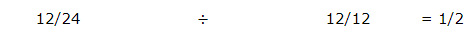 Note:When the numerator and the denominator of the fraction cannot be divided by a factor greater than 1, the fraction is in its lowest term.

For example, 3/4, 2/3, 1/2